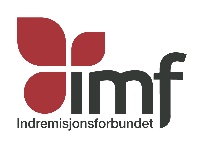 Straume/<kretskontor> den 24.03.2021Råd fra ImF og <kretsnavn> av 24.mars 2021 angående møte- og lagsvirksomhetRegjeringen oppdaterte i går, 23.mars, gjeldende regler og anbefalinger angående smittevern i forbindelse med pandemien. De nye nasjonale tiltakene fram til 12.april er strenge, og begrunnelsen er «for å hindre at smitten skal spre seg til områder i landet med lite smitte». Vi gjør oppmerksom på at lokale/regionale tiltak kan være enda strengere, og disse gjelder da over de nasjonale. Av tiltak som særlig berører vår virksomhet, nevner vi:«Vi anbefaler at alle planlagte arrangementer avlyses». ImF og kretsene vil som konsekvens ikke sende ut sine arbeidere (tilsatte eller ulønnede) i denne perioden.«Hvis arrangementer ikke kan utsettes gjelder disse reglene: Innendørs tillates 20 personer på arrangementer med faste, tilviste sitteplasser. (…) Det blir tillatt med 50 personer i begravelser og bisettelser når det benyttes faste tilviste plasser». Vær oppmerksom på at regjeringen fortsatt skjermer barn og unge under 20 år ved at de «kan trene og delta på fritidsaktiviteter som normalt. De unntas fra anbefalingen om en meters avstand når det er nødvendig for å drive med aktiviteten». Dette understreker det vi før har gått ut med, at lagsvirksomhet barn og unge også skal prioriteres i bedehusene.Vi registrerer at noen utviser en likegyldig – noen ganger også opponerende - holdning til smitteverntiltakene. Det mener vi er et dårlig vitnesbyrd, og trosser ordene om å underordne oss myndighetene: «Hver og en skal underordne seg de myndigheter han har over seg. For det er ikke øvrighet uten av Gud, men de som finnes, er innsatt av Gud. Den som setter seg opp mot øvrigheten, står Guds ordning imot. Men de som står imot, skal få sin dom» (Rom 13:1ff). Dersom myndighetene diskriminerte kristne sammenlignet med andre i befolkningen, kunne vi eventuelt diskutere hvem en skal underordne seg, men det er overhodet ikke tilfelle i denne situasjonen!Digitale tilbudVi går altså inn i påskehøytiden uten organiserte møter i ImF-sammenheng. Vi gleder oss likevel over at flere har forberedt digitale tilbud, både for barn og voksne. Sambåndet.no vil formidle en liste over slike tilbud. «Vårt påskelam er slaktet, Kristus».Vi ber om at Guds ord skal få en sentral plass i vårt liv denne påsken. Situasjonen gir en genuin mulighet til å styrke det åndelige livet i hjemmet, og vi anbefaler familier med barn om å bruke dette påskeheftet: https://imf-ung.no/wp-content/uploads/2016/12/P%C3%A5skehefte-ImF-UNG-2020.pdfFor noen kan det også være aktuelt å feire nattverd sammen i familien. Les ordene fra 1.Kor.11:23-26, be «Vår Far», et og drikk, og be en takkebønn. Syng gjerne påskesanger sammen også. Påsken 2021 kan for mange bli den vi husker aller best. På vondt, men også på godt.Vennlig hilsenErik Furnes, generalsekretær for ImF			NN (kretsleder for ….)Lenke fra regjeringen:  https://www.regjeringen.no/no/aktuelt/regjeringen-innforer-strengere-nasjonale-tiltak/id2841039/